     	Спортивный досуг« В стране Спортландии»Средняя группа № 2 и № 6	Провели:Воспитатель  высшей категории:Соболь В.Т.Воспитатели 1-ой кв. категории:                   	Романова О.В.Кирдяшкина С.М.Гущина О.В.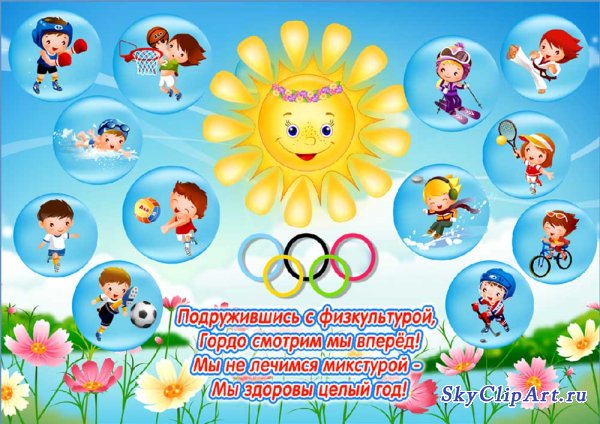 	Москва, 2014Цель:Развивать  физические качества детей.Воспитывать коллективизм через игру.Развивать у детей спортивный интерес.Умение соревноваться в команде, болеть за команду.Оборудование и материал:Обручи 8 штук (для каждой команды по 4 шт.), мячи 12 шт.(по одному на каждого игрока), две корзины большие, кубики 24 штуки, медали 12 шт.для двух команд, дуги спортивные 4шт., загадки.Оформление:Музыка, шары.Действующие лица:Ведущий, Буратино-воспитатель.Ход досуга.Ведущий: Ребята, сегодня у нас с вам необычный праздник, мы отправимся в страну Спортландию.Звучит музыка и вбегает Буратино.Ведущий: Буратино, ты куда торопишься? Подойди  и расскажи нам, что случилось.Буратино: Здравствуйте, мои друзья! Вы меня узнали?Дети: Да, узнали.Ведущий: Так куда же ты спешишь?Буратино: Узнал я от черепахи Тортиллы, что в стране Спортландии спрятан мой золотой  ключик. Одному мне не отыскать. Может, поможете мне?Ведущий: Не волнуйся Буратино, дети тебе помогут.Буратино: Спасибо, черепаха Тортилла предупредила – чтобы найти ключик, надо отгадать загадки и преодолеть сложные препятствия. Она сказала:Только тот, кто будет  смелым,Ловким, быстрым и умелым,Кто друзей не подведет,Ключик золотой найдет!Ведущий: Наши дети ловкие, смелые и сильные. Мы готовы тебе помочь.Буратино: Ну, тогда давайте отправимся в путь. Где же наши команды? (дети строятся в две команды).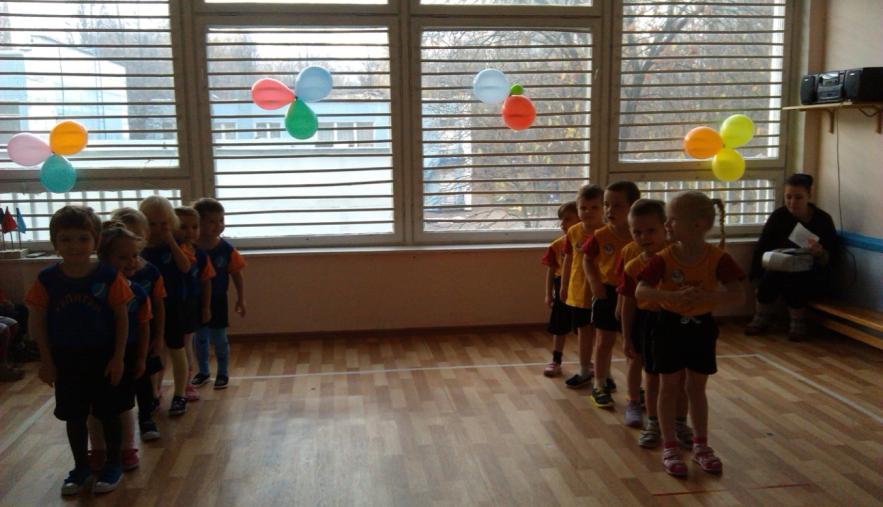 Приветствие команд:1 команда Шарики:Мы шарики воздушные, очень, очень дружные,Отпустили – мы летим, а поймали – мы сидим.2 команда Мячи:Мой веселый, звонкий мяч,ты куда помчался в скачь?Красный, синий, голубой, не угнаться за тобой.Буратино: В путешествии нам помогут загадки, которые мне дала черепаха Тортилла. Слушайте внимательно.1 загадка.Комочек пуха, длинное ухо.Прыгает ловко, любит морковку. (заяц)Эстафета « Прыжки в обручи».На каждую команду раскладываются обручи( по 4 шт.). дети по команде прыгают из обруча в обруч на двух ногах и обратно возвращаются бегом.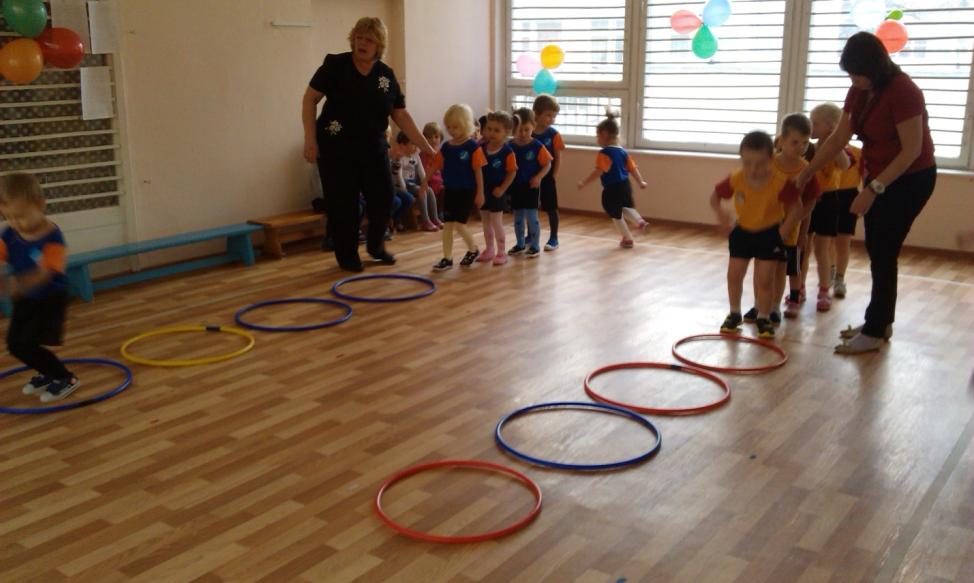 Ведущий: Молодцы ребята, справились с первым заданием, но ключика мы еще не нашли. Буратино: Слушайте следующую загадку:Бъешь его, а он не плачетТолько сильно-сильно скачет. (мяч)Эстафета «Мяч».В конце зала ставится корзина. У каждого участника в руках мяч. Чья команда быстрее соберет мячи в корзину.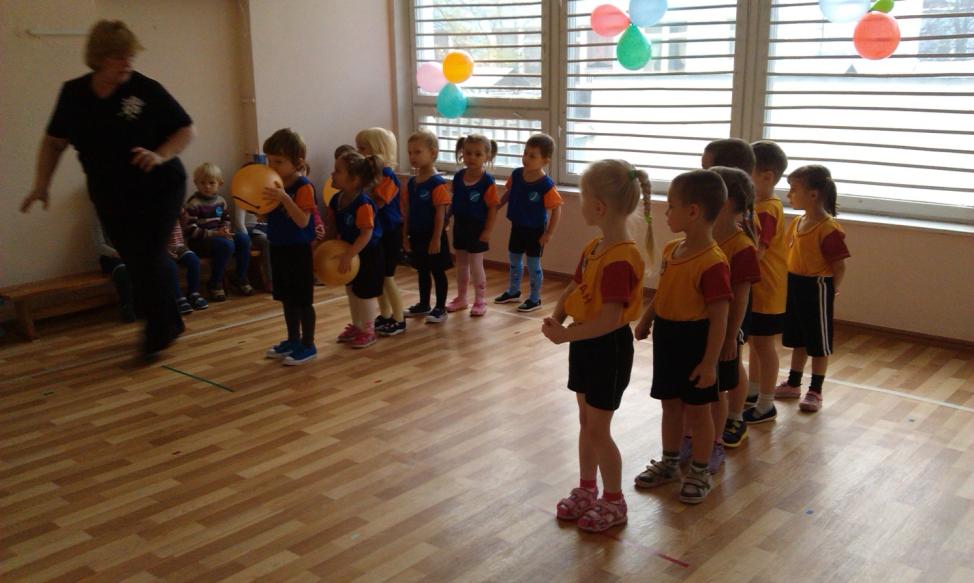 Ведущий: Очень хорошо.  Теперь дадим нашим командам отдохнуть, а с нашими зрителями мы немножко поиграем.Игра  «У медведя во бору».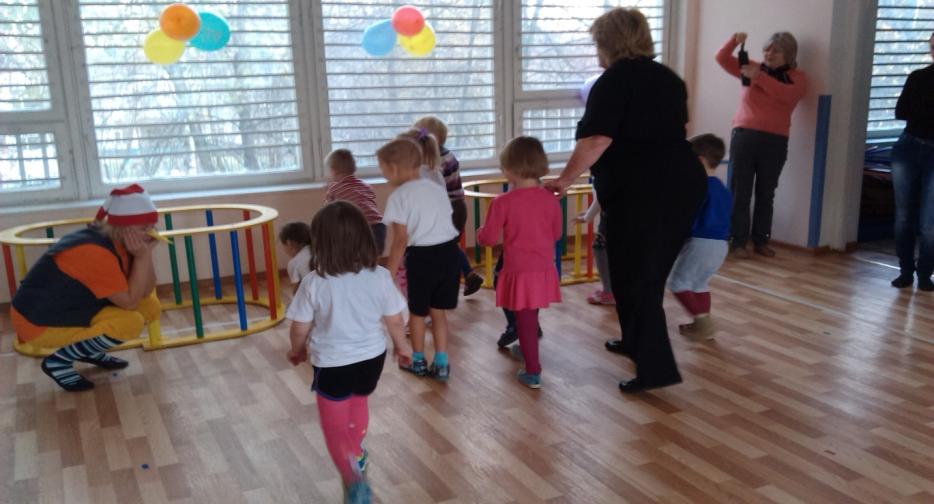 Ведущий: Давайте продолжим наше путешествие.Буратино: Слушайте следующую загадку:Эти чудо-кирпичиЯ в подарок получил.	Что сложу из них – сломаю,Все сначала начинаю. (кубики)Эстафета «Собери кубики».В конце зала ставятся две корзины, рядом разбрасываются кубики ( по 2 шт. каждого игрока). Участники по одному бегут к корзинам, берут по два кубика и бросают в корзину и возвращаются в свою команду. Чья команда придет к финишу первой, та и победит.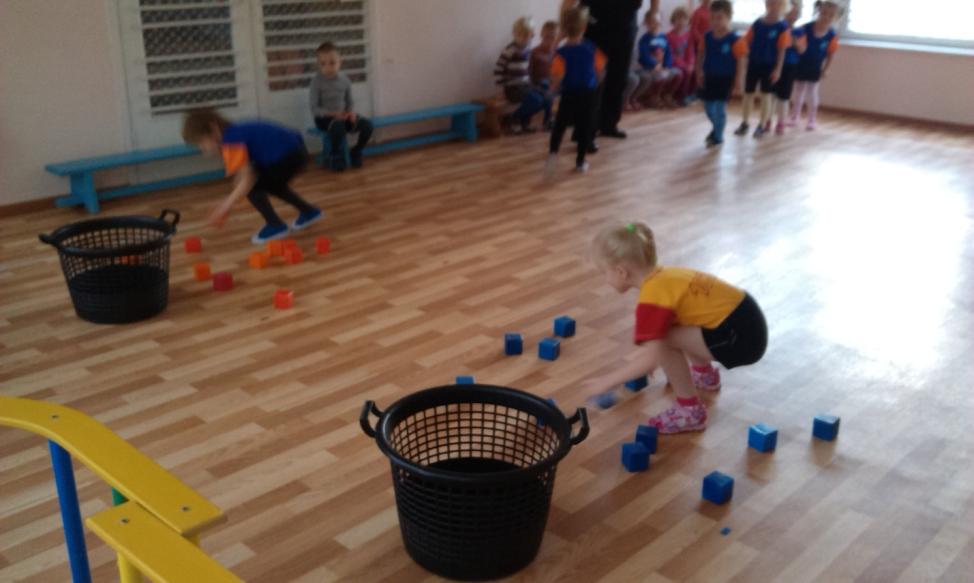 Буратино: Мы уже совсем близко, осталась еще одна загадка.Победитель в спортсоревнованиях,Впереди все время только он.Как звучит, скажите, гордое название?Знают все, что это……….(чемпион)Эстафета « Пролезание под дугами»Ставятся по две дуги на каждую команду. Чья команда быстрее проползет под дугами, та и выигрывает.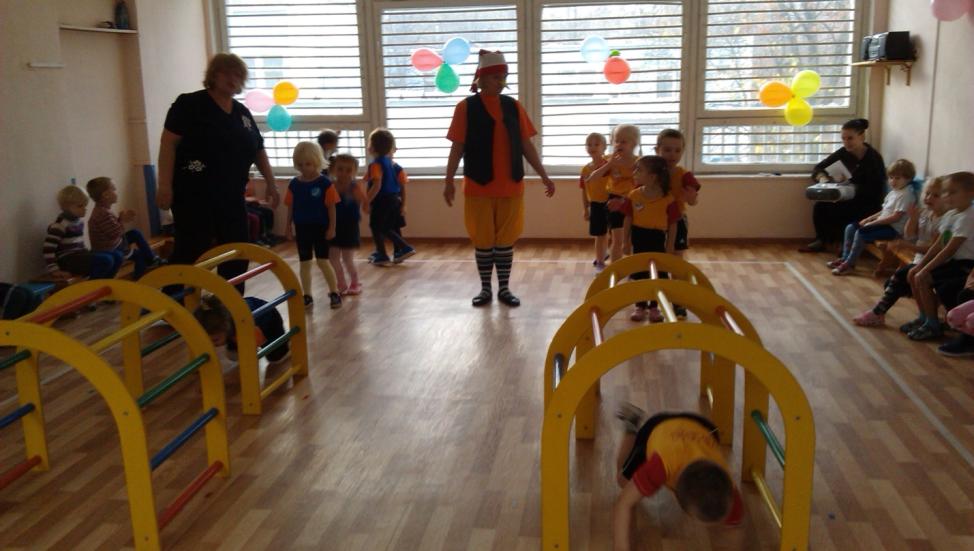 Ведущий: Пока наши команды переведут дух, мы остальных ребят приглашаем на веселую зарядку.Ведущий и Буратино вместе с детьми выполняют зарядку под музыку.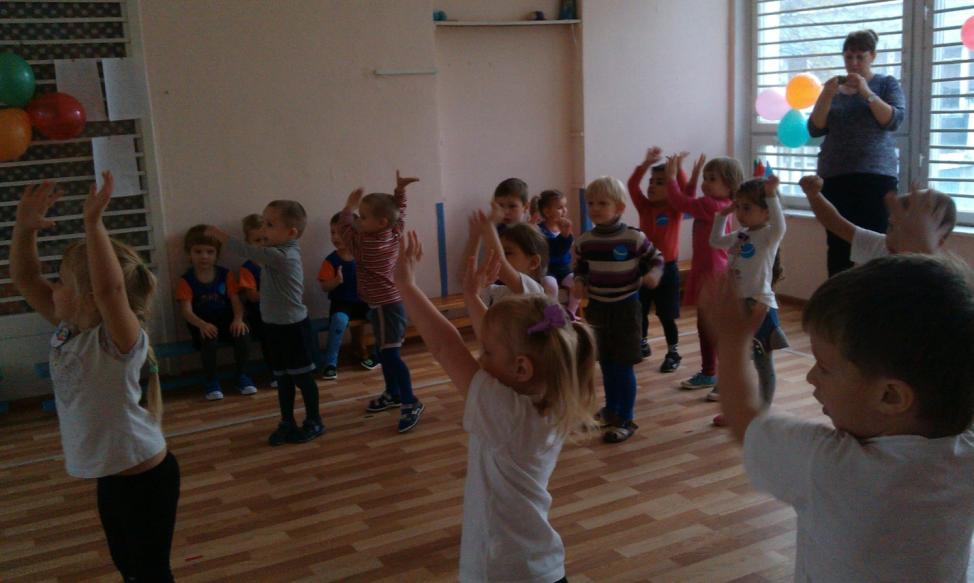 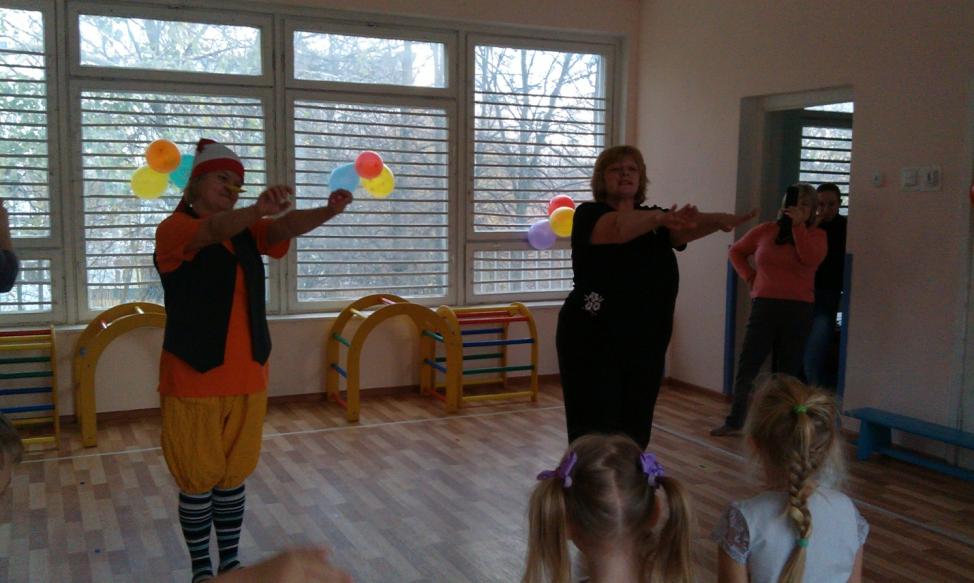 Буратино: Ну вот ребята, мы и прибыли в страну Спортландии. Но где же мой золотой ключик, так его и не нашли. Давайте мы все вместе поищем его. (Буратино с ребятами ищут в зале ключик и находят сундучок, спрятанный заранее воспитателем). Ребята, посмотрите, вот ключик! Вот сундучок! Сейчас я этим ключиком попробую открыть сундучок. ( открываю сундучок). Здесь есть медали для наших команд и вкусные медальки для наших зрителей.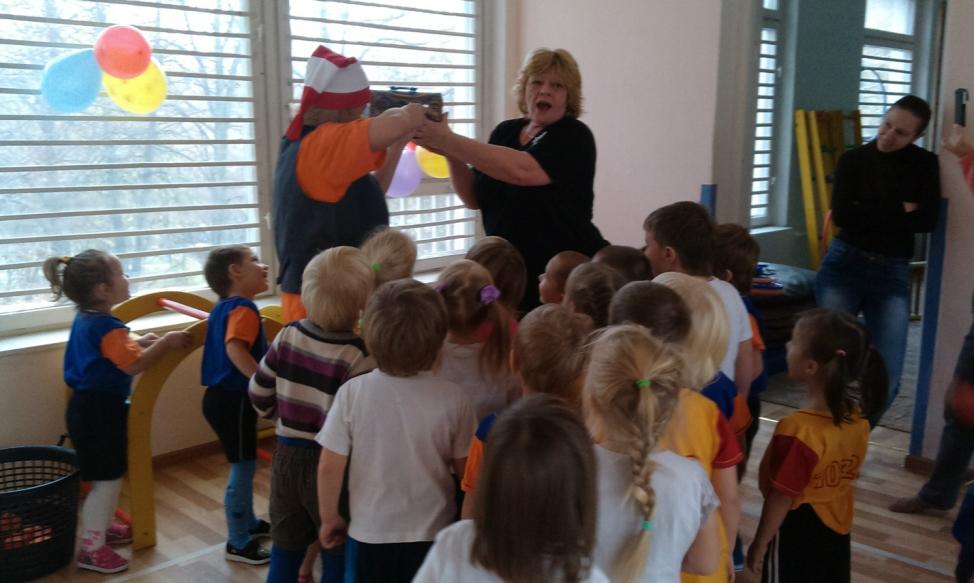 Награждение команд.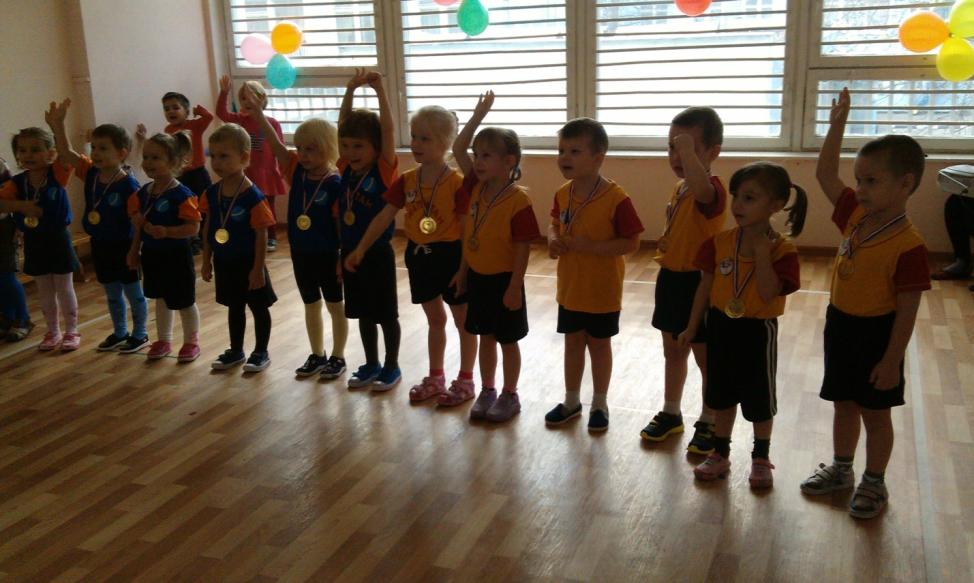 Ведущий: Молодцы, ребята! С эстафетами справились отлично, Буратино помогли. Вы были ловкими, смелыми, быстрыми, находчивыми, а самое главное – дружными.А теперь я приглашаю всех на веселый танец.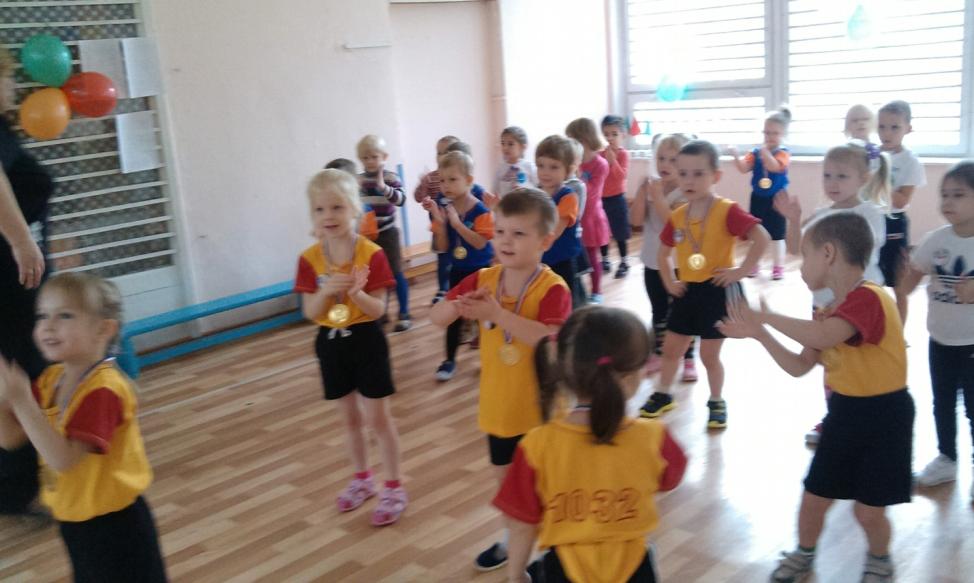 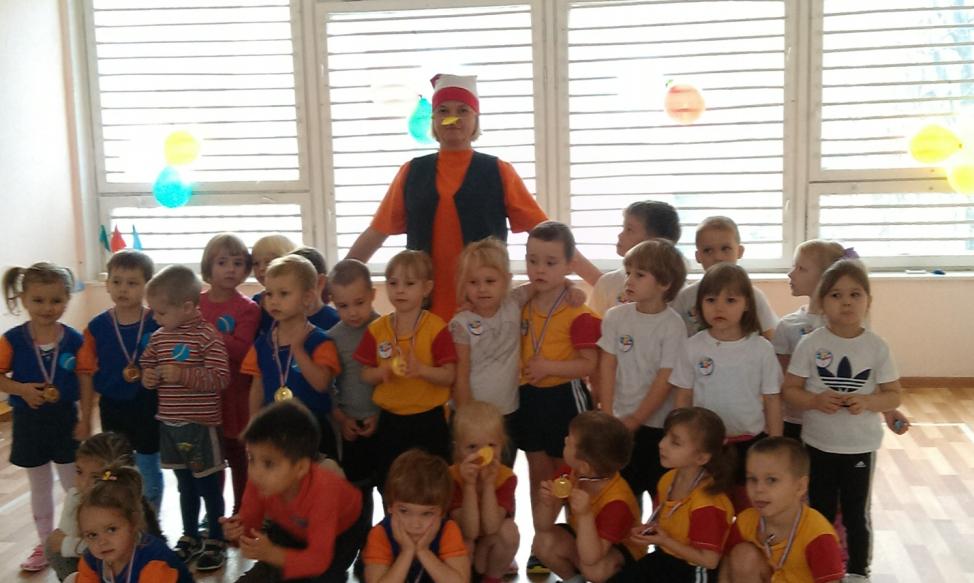 